           OBECNÍ   ÚŘAD  MALENOVICE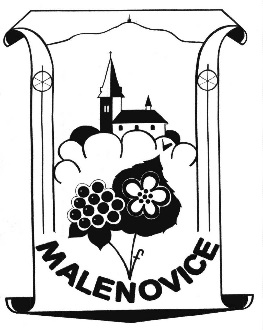         739 11 Frýdlant nad Ostravicí                    ________________________________________                                      Oznámení o vzniku povinnosti            k místnímu poplatku z pobytu            dle obecně závazné vyhlášky Obce Malenovice č. 2/2019Majitel ubytovacího zařízení:- fyzická osoba    /jméno, příjmení, adresa trvalého bydliště/- právnická osoba      /název,  adresa sídla firmy/Ubytovatel:- fyzická osoba: Jméno a příjmení -     Adresa trvalého bydliště -      IČ -     Číslo účtu, peněžní ústav -        Telefonní spojení: -         Email: -      - právnická osoba:Název -      Adresa sídla firmy -      IČ -     Číslo účtu, peněžní ústav -         Telefonní spojení: -        Email: -      Ubytovací zařízení:Adresa -         Lůžková kapacita: -       Den vzniku ohlašovací povinnosti:     V                                 dne      	                     Podpis/razítko ubytovatele:Sazba poplatku činí 20,--Kč za osobu a každý započatý den pobytu, s výjimkou dne počátku pobytu. Poplatek vybírá ubytovatel, který je povinen do 15. dne následujícího čtvrtletí odvést vybrané poplatky na účet Obce Malenovice vedený u peněžního ústavu: Komerční banka, a. s., pobočka Frýdlant nad Ostravicí, číslo účtu: 107 -6963890277/0100. Do zprávy pro příjemce uveďte název ubytovatele a období, za které je poplatek hrazen.